Муниципальное бюджетное дошкольное образовательное учреждение детский сад комбинированного вида № 121 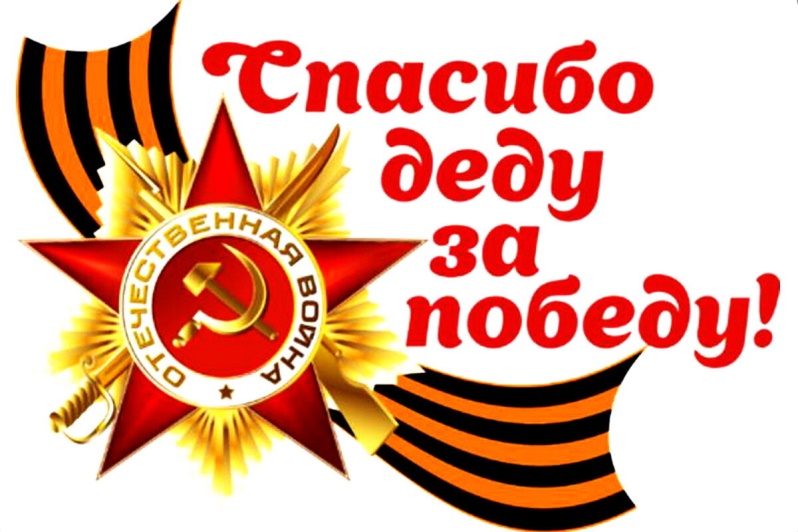 Паспорт проекта  «Спасибо деду за Победу»средней группы                                        Разработчик:                                    воспитатель МБ ДОУ №121                                    Самойлова Нина Александровна2020 г.Спасибо деду за Победу,
За все военные года…
             За то, что он за нашу землю
            В атаку смело шёл всегда…   За то, что годы молодые
            Не пожалел он потерять…
                За то, что Родину, не дрогнув,
                   Ушёл мальчишкой защищать…(Михаил Кривов)Паспорт проектаНазвание проекта: «Спасибо деду за Победу»Участники проекта: дети средней группы, воспитатели, родители.Продолжительность проекта: краткосрочный  Тип проекта: информационно - творческий.Актуальность проекта.В данном проекте мы обращаемся к теме праздника Великой Победы, потому что эта тема чрезвычайно актуальна в современном обществе, способствует объединению, сплочению нашего народа. Патриотическое чувство не возникает само по себе, это результат длительного целенаправленного воспитательного воздействия на человека, начиная с самого детства. Детство - это самая благодатная пора для привития священного чувства любви к Родине. Под патриотическим воспитанием понимается постепенное формирование у детей любви к своей Родине. Мы не должны забывать тех, кто отстоял свободу и независимость нашего народа. Верно, сказано: «Забыл прошлое – потерял будущее». Очень важно помнить историю своей Родины – особенно ее печальные и знаковые страницы. Нельзя быть патриотом, не чувствуя личные связи с Родиной, не зная, как любили, берегли и защищали её наши предки, наши отцы и деды.Проблема     Основная масса детей мало знает о Великой Отечественной войне, поэтому решили этой проблемой заняться более глубоко. В связи с режимом самоизоляции мы вынуждены отмечать День Победы дома. Чтобы дети смогли в этот сложный период сохранить дух праздника, мы решили провести его дистанционно.Цель проекта     Формирование у дошкольников гражданской позиции, патриотических чувств и любви к Родине, а также, формирование у них знаний о ВОВ через различные виды детской деятельности с помощью дистанционного обучения.Задачи Для детей: - образовательные:Расширять и систематизировать знания детей о Великой Отечественной войне.Обогатить представления детей о мужестве, героизме, отваге народа, о значении Победы нашего народа в Великой Отечественной войне.Обогащать и пополнять словарный запас детей через песни, стихотворения, рассказы о войне.- развивающие:Продолжать развивать творческие способности детей, в рамках реализации проекта.- воспитательные:Воспитывать чувство гордости и уважения к родным и близким людям, принимавшим участие в сражениях за Родину, к павшим бойцам и ветеранам ВОВ.Воспитывать у детей бережное отношение к семейным фотографиям и наградам, памятникам и мемориалам.Для педагогов: Составить план проекта и осуществлять его реализацию в разных видах детской деятельности через дистанционное взаимодействие с родителями. Привлечь родителей к совместным познавательно - тематическим мероприятиям.   Повысить качество методического сопровождения, совершенствовать профессиональное мастерство в дистанционном образовании. Для родителей: Повысить компетентность родителей в вопросах нравственно-патриотичес-кого воспитания детей.Формировать у родителей активную позицию в патриотическом воспитании и образовании детей, опыт взаимодействия по принципу «обратной связи» через приложение WhatsApp.Образовательная область, в рамках которой разрабатывается проект: познавательное развитие Интеграция с другими образовательными областями:социально-коммуникативное развитие, речевое развитие, художественно-эстетическое развитие, физическое развитие.Форма проведения итогового мероприятия проекта: создание видеороликов «Спасибо деду за Победу», «Песни, опаленные войной».Ожидаемые результаты по проекту:      Дети заинтересуются интересными фактами военной истории родной страны; будут иметь представление о подвигах советского народа, героях Великой Отечественной войны; получат опыт составления рассказов о своих родственниках-ветеранах, испытают чувство гордости, уважения и заботы к Защитникам Отечества.Краткое содержание проекта Реализация проекта осуществляется через различные виды деятельности:ИгроваяПознавательно - исследовательскаяМузыкальнаяПродуктивнаяОзнакомление с художественной литературойФормы и методы реализации проектаРассматривание презентаций «Памятники, посвященные участникам ВОВ в Батайске» Рассказы родителей о родственниках, участниках ВОВ. Просмотр видеороликов о детях войны, памятников по ссылкам.Просмотр парада Победы, салюта Победы за 2019 год по ссылкам.Художественное слово о войне (стихи, песни). Рисование и раскрашивание военной техники. Дидактические, сюжетно - ролевые, подвижные игры по рекомендации воспитателей.Деятельность педагогаРазработать цикл мероприятий по теме проекта.Информирование родителей с помощью Whats App. Подобрать художественную и познавательную литературу, стихи и песни для заучивания. Подготовить НОД (дистанционно) Подготовить учебно-методические пособия, наглядность:   - раскраски, мастер-классы, презентации   - технологические карты по рисованию военной техники  - раскраски с подсказкой «Истребитель», «Самоходная гаубица»,   «Подводная лодка»            Подготовить презентации по играм:   - Дидактические: «Один - много», «Скажи правильно», «Сосчитай до   пяти», «Скажи наоборот», «Разрезные картинки», «Закончи предложение», «Четвертый лишний».   - Сюжетно – ролевые: «Госпиталь», «Разведчики», «Моряки», Летчики», «Парад»   - Подвижные: «Встречные перебежки», «Стенка - мишень», «Разведчики», «Шагаем на параде», «Самолеты-бомбардировщики». Подобрать для родителей Банк познавательного материала, дать ссылки на интернет ресурсы для просмотра видеоматериалов на YouTube . Создать ролики «Спасибо деду за Победу» и «Песни, опаленные войной», разместить в социальной сети Instagram.  Оформить онлайн «Книгу памяти» и презентацию онлайн шествия «Мы помним, мы гордимся».Деятельность детей Участие в беседах Игры: дидактические, сюжетно – ролевые, подвижные.Чтение художественной литературы: стихи, загадки, рассказыПросмотр презентаций по Whats App.Просмотр мультфильмов, посвященных детям войны на YouTube:«Солдатская сказка», «Салют», «Солдатская лампа».Рисование, раскрашивание, выполнение работ по лепке и аппликации.Оформление «Окна Победы»Деятельность родителейПросматривают информацию от воспитателей по WhatsApp.Рассказывают детям о ВОВ, ее героях, беседуют с детьми на предложенные темы.Создают совместно с детьми поделки, рисунки.Читают детям произведения художественной литературы, беседуют по содержанию.Отправляют воспитателям фото и видео с работами детей, фото участников ВОВ для оформления видео роликов «Книги памяти» и презентации «Мы помним, мы гордимся».Подведение итогов      В процессе реализации проекта, дети получили навыки совместной работы, поиска и сбора информации, ее анализа и систематизации, выступления с презентациями. Все это в полной мере способствует саморазвитию личности каждого ребенка, воспитанию в нем целеустремленности, уверенности в своих силах и самоуважения. Реализация проекта позволяет не просто повысить интерес детей к событиям ВОВ, людям, защищавшим Родину много лет назад, но и способствует формированию гражданско-патриотической позиции у дошкольников, которая затем ляжет в основу личности взрослого человека - гражданина своей страны.     В ходе проекта мы оформили видеоролики «Спасибо деду за победу» и «Песни, опаленные войной», разместили в социальной сети Instagram.Таким образом, не смотря на сложившиеся обстоятельства, мы дали возможность и детям, и родителям проникнуться атмосферой праздника, почувствовать свою общность и провести время с пользой.Этапы проектаДействия педагоговДействия детейДействия родителейПодготовительный1 неделя апреля(формулировка проблемы, планирование, прогнозирование результатов / продуктов проекта)Ознакомление родителей с темой проекта, целью, задачамиСоздание творческой группы (воспитатели, родители)Разработка планирования основных мероприятий.Подбор наглядно – дидактического: подготовка презентаций, фильмов, музыкального материала.Разработка методического сопровождения образовательной деятельности: каталог литературы и интернет ресурсов, конспектов НОД (дистанционно).Рассматривают и читают книги о празднике.Беседы с родителями о празднике, о подготовке к нему.Делают эскизы будущих поделок.Подбирают иллюстрации с изображениями военной техникиПо рекомендациям педагогов подбирают книги, иллюстрации о ВОВ, семейные альбомы.Привлекают детей к подготовке к празднику дома в условиях самоизоляции.Деятельностный2, 3, 4 неделя апреля (непосредственная деятельность по проекту, поэтапная оценка)Дают рекомендации родителям о помощи детям.Показывают мастер – классы по изготовлению поделок.Проводят НОД (дистанционно)Оформляют видеоролики, презентации.Участвуют в беседах. Знакомятся с памятниками участникам ВОВ в Батайске.Знакомятся с военной техникой Игры: дидактические, сюжетно-ролевые, подвижные.Чтение художественной литературы: стихи, рассказы, пение песен о ВОВРисование салюта, вечного огня, военной техники, изготовление поделок. Оформляют с помощью родителей «Окна Победы»Рассматривают фото участников ВОВ в семейных альбомах. Совместные рисунки и поделки детей и родителей, посвященные ВОВ.Помогают детям справиться с заданиями, полученными от воспитателей по WhatsApp.Оказывают помощь детям в украшении «Окон Победы».Отправляют воспитателям фото и видеоролики с работами детей, фото участников ВОВ для оформления «Книги памяти» и презентации онлайн шествия «Мы помним, мы гордимся».Завершающий1 неделя мая(презентация продуктов проекта и рефлексия – размышления над новым знанием или опытом)Оформляют видеоролики «Спасибо деду за Победу» и «Песни, опаленные войной».•	Оформляют онлайн «Книгу памяти» и презентацию онлайн шествия «Мы помним, мы гордимся».Просматривают видеороликиВместе с детьми просматривают видеоролики 